OPAMPTerdapat banyak sekali penggunaan dari penguat operasional dalam berbagai jenis sirkuit listrik. Di bawah ini dipaparkan beberapa penggunaan umum dari penguat operasional dalam contoh sirkuit:Komparator (pembanding)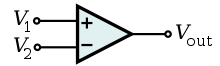 Komparator merupakan salah satu aplikasi yang memanfaatkan open-loop gain penguat operasional yang sangat besar. Ada jenis penguat operasional khusus yang memang difungsikan semata-mata untuk penggunaan ini dan agak berbeda dari penguat operasional lainnya dan umum disebut juga dengan komparator. Komparator membandingkan dua tegangan listrik dan mengubah keluarannya untuk menunjukkan tegangan mana yang lebih tinggi. 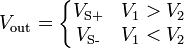 Di mana VS adalah tegangan catu daya dan penguat operasional beroperasi di antara +VS dan −VS.)Penguat pembalik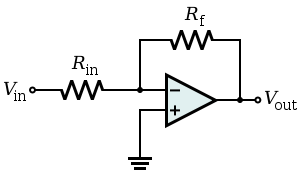 Sebuah penguat pembalik menggunakan umpan balik negatif untuk membalik dan menguatkan sebuah tegangan. Resistor RF melewatkan sebagian sinyal keluaran kembali ke masukan. Karena keluaran taksefase sebesar 180°, maka nilai keluaran tersebut secara efektif mengurangi besar masukan. Ini mengurangi penguatan keseluruhan dari penguat dan disebut dengan umpan balik negatif. 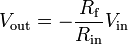 Di mana,Penguatan dari penguat ditentukan dari rasio antara RF dan RIN, yaitu: 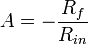 Tanda negatif menunjukkan bahwa keluaran adalah pembalikan dari masukan. Contohnya jika RF adalah 10.000 Ω dan RIN adalah 1.000 Ω, maka nilai bati adalah , yaitu -10. Penguat non-pembalik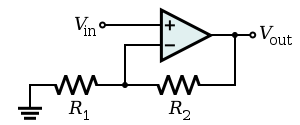 Rumus penguatan penguat non-pembalik adalah sebagai berikut: 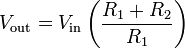 Atau dengan kata lain: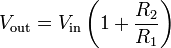 Dengan demikian, penguat non-pembalik memiliki bati minimum bernilai 1. Karena tegangan sinyal masukan terhubung langsung dengan masukan pada penguat operasional maka impedansi masukan bernilai ZIN ≈ ∞.Penguat diferensial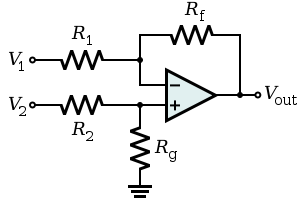 Penguat diferensial digunakan untuk mencari selisih dari dua tegangan yang telah dikalikan dengan konstanta tertentu yang ditentukan oleh nilai resistansi yaitu sebesar  untuk R1 = R2 dan RF = RG. Penguat jenis ini berbeda dengan diferensiator. Rumus yang digunakan adalah sebagai berikut: 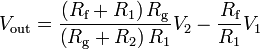 Sedangkan untuk R1 = R2 dan RF = RG maka bati diferensial adalah: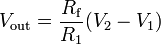 Penguat penjumlah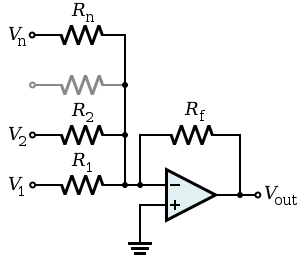 Penguat penjumlah menjumlahkan beberapa tegangan masukan, dengan persamaan sebagai berikut: 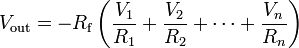 Saat R1 = R2 = ... = RN, dan RF saling bebas maka: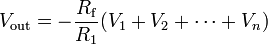 Saat R1 = R2 = ... = RN = RF, maka: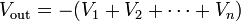 Keluaran adalah terbalik.Impedansi masukan dari masukan ke-n adalah ZN = RN (di mana V- adalah virtual ground)Integrator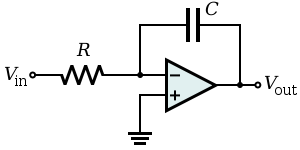 Penguat ini mengintegrasikan tegangan masukan terhadap waktu, dengan persamaan: 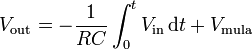 di mana t adalah waktu dan Vmula adalah tegangan keluaran pada t=0. Sebuah integrator dapat juga dipandang sebagai tapis pelewat-tinggi dan dapat digunakan untuk rangkaian tapis aktif. Diferensiator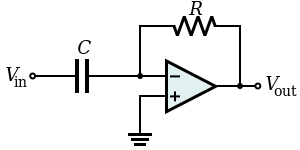 Mendiferensiasikan sinyal hasil pembalikan terhadap waktu dengan persamaan: 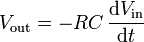 Di mana VIN dan VOUT adalah fungsi dari waktu. Pada dasarnya diferensiator dapat juga dibangun dari integrator dengan cara mengganti kapasitor dengan induktor, namun tidak dilakukan karena harga induktor yang mahal dan bentuknya yang besar. Diferensiator dapat juga dilihat sebagai tapis pelewat-rendah dan dapat digunakan sebagai tapis aktif. 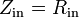 Karena V- adalah virtual ground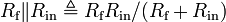 Sebuah resistor dengan nilai tersebut ditempatkan di antara masukan non-pembalik dan ground. 